    桃園市進出口商業同業公會 函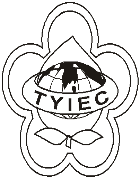          Taoyuan Importers & Exporters Chamber of Commerce桃園市桃園區春日路1235之2號3F           TEL:886-3-316-4346   886-3-325-3781   FAX:886-3-355-9651ie325@ms19.hinet.net     www.taoyuanproduct.org受 文 者：各相關會員發文日期：中華民國109年1月6日發文字號：桃貿豐字第20006號附    件：主旨：自109年1月6日至109年7月5日(進口日)，針對馬來西亞輸入貨品分類號列「2106.90.99.90.3其他未列名食物調製品」，採加強抽批查驗， 敬請查照。 說明：   ㄧ、依據衛生福利部食品藥物管理署FDA北字第1082008413B號函辦理。   二、自印尼輸入貨品分類號列「2106.90.99.90.3其他未列名食物調製          品」產品，於近6個月內不符合食品衛生管理法第18條規       定已達4批，為確保輸入食品之衛生安全，爰針對該產品採       加強抽批查驗。   三、按食品安全衛生管理法第7條規定，食品業者應實施自主管       理，確保食品衛生安全；發現產品有危害衛生安全之虞時，       應即主動停止販賣及辦理回收，並通報地方主管機關。違反       者，將依同法第47條處分。        理事長  簡 文 豐